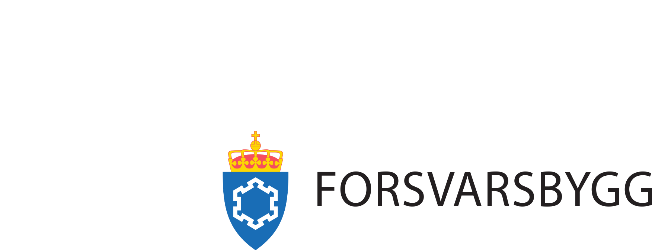 Egenerklæring sikkerhetskrav – Prosjekt 110168 – Evenes flystasjonDenne bekreftelsen gjelder: Leverandøren erklærer at han har satt seg inn i sikkerhetsloven med forskrifter, og at disse reglene vil bli overholdt både i forbindelse med konkurransen og ved eventuell gjennomføring av kontrakten. Videre er han innforstått med at han selv har risikoen at sikkerhetsavtale, samt autorisasjon og evt. sikkerhetsklarering ikke oppnås innenfor tidsfristen og eventuelle konsekvenser av at disse blir forsinket, med mindre forsinkelsen skyldes forhold Forsvarsbygg svarer for.Autorisering og mannskapslisteEntreprenør bekrefter at de skal levere mannskapsliste for sine arbeider iht. frist satt i konkurransegrunnlaget del III-A. Normalt sett 3 uker etter signering av kontrakt. For oppdrag der kontrakt signeres tidlig er frist 4måneder før oppstart på byggeplass.Det er nødvendig med autorisering av alt av leverandørens personell som skal ha adkomst til byggeplassen.Autorisasjon foregår i Bogen, i Evenes kommune. Anslått tid pr person i kalkulasjonsøyemed er 6 timer.Leverandør aksepterer at manglende oppmøte til autorisasjon etter avtale som ikke avbestilles minst 24timer før vil bli fakturert dem med kr. 6000,- eks.mva. pr person. Dersom legeerklæring forevises frafalles kravet.___________________			_______________________________________________Dato:					Sign.Egenerklæring sikkerhetskrav for underleverandør – Prosjekt 110168 – Evenes flystasjonDenne bekreftelsen gjelder:    Hvem er dere underleverandør for: (navn og org.nr)Leverandøren erklærer at han har satt seg inn i sikkerhetsloven med forskrifter, og at disse reglene vil bli overholdt både i forbindelse med konkurransen og ved eventuell gjennomføring av kontrakten. Videre er han innforstått med at han selv har risikoen at sikkerhetsavtale, samt autorisasjon og evt. sikkerhetsklarering ikke oppnås innenfor tidsfristen og eventuelle konsekvenser av at disse blir forsinket, med mindre forsinkelsen skyldes forhold Forsvarsbygg svarer for.Autorisering og mannskapslisteEntreprenør bekrefter at de skal levere mannskapsliste for sine arbeider iht. frist satt i konkurransegrunnlaget del III-A. Normalt sett 3 uker etter signering av kontrakt. For oppdrag der kontrakt signeres tidlig er frist 4måneder før oppstart på byggeplass.Det er nødvendig med autorisering av alt av leverandørens personell som skal ha adkomst til byggeplassen.Autorisasjon foregår i Bogen, i Evenes kommune. Anslått tid pr person i kalkulasjonsøyemed er 6 timer.Leverandør aksepterer at manglende oppmøte til autorisasjon etter avtale som ikke avbestilles minst 24timer før vil bli fakturert dem med kr. 6000,- eks.mva. pr person. Dersom legeerklæring forevises frafalles kravet.___________________			_______________________________________________Dato:					Sign.Virksomhetens navn:Virksomhetens navn:Organisasjonsnr. Organisasjonsnr. Adresse:Postnr:Poststed:Poststed:Kontaktperson (daglig leder/sikkerhetsleder):Kontaktperson (daglig leder/sikkerhetsleder):Kontaktperson (daglig leder/sikkerhetsleder):Kontaktperson (daglig leder/sikkerhetsleder):Mobilnr.E-post:E-post:E-post:Virksomhetens navn:Virksomhetens navn:Organisasjonsnr. Organisasjonsnr. Adresse:Postnr:Poststed:Poststed:Kontaktperson (daglig leder/sikkerhetsleder):Kontaktperson (daglig leder/sikkerhetsleder):Kontaktperson (daglig leder/sikkerhetsleder):Kontaktperson (daglig leder/sikkerhetsleder):Mobilnr.E-post:E-post:E-post: